2020-2021Res LifeLiving and Learning withLubbock Christian University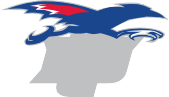 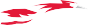 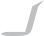 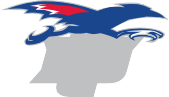 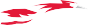 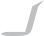 Important Housing DatesImportant Contact InformationDirector of Residential LifeSunny Park 806.720.7507Sunny.Park@LCU.eduJOHNSON HALLFront Desk 806.720.8699Resident DirectorJordan MeuseO: 806.720.8695C: 832.671.8284Jordan.Meuse@LCU.eduMABEE HALLFront Desk 806.720.8101 Resident Director Brett MorteC: 713.252.4304Brett.Morte@LCU.eduDean of Students Josh Stephens 806.720.7502Josh.Stephens@LCU.eduStudent Life Shirley Cope 806.720.7501Shirley.Cope@LCU.eduKATIE ROGERS HALL & COURT YARDFront Desk 806.720.8878Resident DirectorAbby Williams O: 806.720.8879C: 806.290-6272Abby.Williams@LCU.eduApartmentsJordan MeuseO: 806.720.8695C: 832-671-8284Apartment@LCU.eduAssociate Dean of StudentsKecia Jackson806.720.7503Kecia.Jackson@LCU.eduAdmissions Rhonda Pool 806.720.7151Rhonda.Pool@LCU.eduResidential Life StaffDirector of Residential LifeThe Director of Residential Life is a full-time Student  Life  professional who oversees all areas of Residential Life. Sunny Park currently serves as Director of Residential Life (sunny.park@LCU.edu).Resident DirectorsEach residence hall is staffed with a Resident Director. The Director is integral in facilitating campus community living, overseeing the general operation of the hall, and pursuing the best ways to meet student needs. Resident Directors supervise student employees, mediate conflicts among residents, work cooperatively with the Director of Residential Life, and perform administrative tasks for the smooth functioning of the unit. Brett Morte brett.morte@LCU.edu), Jordan Meuse (jordan.meuse@LCU.edu), and Abby Williams (abby.williams@LCU.edu) currently serve as Residence Hall Directors.Resident Assistant (RA): RA’s are students who are selected because of their leadership abilities and desire to serve the university. RA’s strive to maintain an environment conducive to learning by enforcing housing policies, assisting with conflict resolution, planning educational programming, and performing other services as needed. Every resident will be assigned an RA.Community Advisor (CA): CA’s are student residential life leaders who are selected because of their leadership abilities and desire to serve the university. CA’s assist the Resident Directors and RA’s in administrative duties, residential programming, and other duties as assigned.Apartment ManagerThe Apartment Manager is a professional employee who maintains the waiting list, enforces apartment policies, maintains apartment leases, distributes keys, processes check-out sheets, and coordinates dispersion of security deposits to former residents.  The apartment manager can be contacted at apartments@lcu.edu.Fall 2020 Face2Face InitiativeUniversity leadership continues to implement plans to keep the LCU community as safe as possible as we re-open for face-to-face instruction for the fall semester. There are three mutually inclusive philosophical underpinnings to our plans: We will use evidence-based research to make decisions. We will lean on the guidance of local, state, and federal resources.We will always be led by our own Christ-centered mission as we establish appropriate standards.While we will not be able to eliminate every risk factor, we are working hard to make the campus as safe as possible. Following health protocols is everyone’s responsibility and creates a caring environment where we are all doing our part to help keep our community healthy. Every facet of campus life is being examined to provide for you safety and wellness. A general overview of those plans can be found below. Continue to monitor this site for regularly updated protocols and educational resources. Lubbock Christian University policy states “Public health situations may arise for which federal, state, or local health authorities determine institutional action may be warranted. In such cases, the university will implement applicable guidance provided by health authorities, when feasible and consistent with the mission and values of LCU.” The guidance and protocols below are currently in effect in response to the COVID-19 pandemic and are subject to change as circumstances warrant.Community DeclarationLubbock Christian University is a Christ-centered, academic community of learners, transforming the hearts, minds, and hands of students for lives of purpose and service. Part of the transformation of our hearts includes how we live with, and among, our fellow members of the Lubbock Christian University community. By participating in campus life, each LCU student and employee accepts the risks inherent therein during the COVID-19 pandemic. We will put the interests of our fellow LCU community members, those with whom we live, learn, and work, before our own. We accept personal responsibility to wear a face covering, practice proper hygiene (e.g., handwashing), and social distancing per established guidelines. As a community who follows the path of Jesus, we agree to put the well-being of others ahead of our own. For more detailed information please refer to our LCU website.  Community Housing PolicyCommunity LivingResidential Life is an essential component of the overall educational experience.The Residential Life experience is about living together and learning together.Paramount to the Residential Life experience is encountering God both personally, in community, and learning to be faithful servants of Jesus ChristTherefore, as a condition of attending Lubbock Christian University, full-time, single, and undergraduate students who have been out of high school fewer than four long semesters (2 years), are required to live in campus housing. Students may submit a petition to live off campus if they meet one of the following criteria:The student lives with an adult member of his/her immediate family (Immediate family is defined as a parent, grandparent, aunt, uncle, legal guardian, or sibling who is 21 or older); orMedical reasons for which documentation can be provided and cannot be met by alternative campus housing options.A petition to live off campus must be submitted every fall and spring semester until the student has been out of high school for four long semesters (2 years). Part time students are allowed to live in campus housing only as space permits. Financial hardships are not considered as possible exemptions to the campus housing policy.In every way possible, being a member of the campus residential community is strongly encouraged. Students who submit an off-campus housing petition should note that simply submitting a petition is not a guarantee for approval.Please do not sign a lease for off-campus housing without first verifying eligibility through the Residential Life office. Students who choose to do so will be required to drop to part-time student status, withdraw, or break their lease and move back into campus housing.Equal Opportunity StatementLubbock Christian University (LCU) is an Equal Opportunity Employer and does not unlawfully discriminate on the basis of race, ethnicity, national origin, sex, age, or disability.  LCU is religiously affiliated with the Churches of Christ. It is the purpose of LCU to be a Christ-centered, academic community of learners, providing a transformative educational experience for students. The university pursues the very highest employment and academic standards within a context that celebrates and extends the spiritual and ethical ideals of the Christian faith. In accordance with federal and state law, LCU reserves the right to seek, hire, and promote persons who support the goals and mission of the university, including the right to prefer co-religionists. Residential Life Community GuidelinesThe residence halls comprise a unique community living environment. General community living policies provide for the health, safety and security needs of all campus community residents. The following policies are designed for residential community living with the intent of fostering a cooperative living environment and prohibiting certain behaviors  which can potentially adversely affect the residence hall community. All ResLife community guidelines can be found on the Students Right to Know page on the Portal.Advertising, Posting, and SolicitationSoliciting in the residence halls is prohibited to protect residents from unwanted disturbances. Residents should report all solicitors to the hall supervisor or LCU Public Safety. Campus organizations or individuals desiring to post notices or sell items in the residence hall lobbies must stamped and approved in the Student Life Office.AgeThe maximum age for students residing in Johnson Hall and Katie Rogers Hall is 25 years of age. The maximum age for students residing in the Mabee Hall, Courtyard or the Rec Center Housing is 28 years of age. Exceptions to this policy must be granted, in writing, by the Director of Residential Life.BabysittingBabysitting is not permitted in the residence halls; no one under the age of 15 is permitted in the residence halls without the consent of the Resident Director.BehaviorAll residents are expected to conduct themselves in a manner consistent with the Christian identity of the institution and according to the expectations described in the Student Handbook.Cable TVThe university provides cable television in the common areas of Katie Rogers Hall, Johnson Hall, and Mabee Hall. Residents may use their own individual streaming options, including some of which may already be available from your existing family subscriptions. Campus DiningAll first year students living on campus are required to purchase either the All-Access 5-Day plus weekends plan or All-Access 5-day plan (as shown below). Second-Year and older students living on campus (excluding on-campus apartments, see apartment information) are able to purchase any of the following three meal plans. Munch Money may be used in the LCU “Caf,” Starbucks, Chap Express, and Rhodes Perrin Recreation Center, as well as for concessions at the RIP Griffin Center and Hays Field. Students may add additional Munch Money in the Student Business Office.2020-2021 First-Year On-Campus Student Meal Options (per semester)Required for All Incoming Freshmen/First Year Students$1900Note: First-year students MUST purchase either the All-Access 7-day plan or All-Access 5-day plan*2020-2021 Second-Year+ Student Meal Options (per semester)Students living in On-Campus Housing (excluding on-campus apartments see below) are able to purchase any of the following meal plans:Commuter students and students living in on-campus apartments are able to purchase any of the above meal plans, as well as the block plans below.CleaningResidents are asked to keep their rooms clean and orderly. To maintain a healthy living environment, students are expected to vacuum on a regular basis, keep the floor free from clutter, and dispose of all food items appropriately. Putting food down the sink will cause the sink to clog. Students may be financially liable for charges incurred to unclog the drain filled with improperly disposed of food. Vacuums are available and may be checked out by an RA. Hallways, stairwells, and other common areas or exits must remain free from clutter and may not be used for storage. Resident Directors and the Director of Residential Life will make periodic inspections of rooms and common areas.CommunicationLubbock Christian University email is the official form of communication between students and campus officials. All students should check their LCU email on a daily basis. Failure to check an LCU email account daily does not nullify the information contained in the email. For more information on accessing a student email account, contact the ChapDesk at 720-7100.CookingUse of the resident hall kitchens requires individuals to be responsible community members. If one chooses to use the kitchen, it is imperative to follow all postedguidelines for kitchen use. Students are expected to monitor food as it is being prepared, clean up after themselves (i.e. wipe all cabinets and appliances, wash dishes and utensils, keep the refrigerator free from old food), and not steal other community member’s food. Failure to follow these guidelines may result in a loss of kitchen privileges for you or all residents. Additional kitchen guidelines will vary according to the facility.Community Disruption Policy
As a part of a community where the Christian faith guides every dimension of community life, and mutual respect and dignity of others is the norm, each person shares the responsibility to uphold the values of the university community. With community at the heart of Lubbock Christian University, there may be circumstances in which the needs of the individual exceed the abilities or wellbeing of the community at large. University staff members are committed to utilize resources reasonably available to the student, However, if the needs of the student exceed the university's so he or she can receive the necessary care. Certain actions or special regulations may be required if deemed to be in the best interest of the student's personal health. In some instances, a student's behavior or circumstance may be of such extreme nature that it causes disruptions in the residence halls or in the community at large. In these cases, the Behavioral Intervention Team (Chap Track) may determine that it is best for the student to be removed or restricted from the university at large until approved to return to campus and/or the original living arrangement. If a student does not accept the decision of the Behavioral Intervention Team voluntarily, disciplinary action may be taken.Community MeetingsImportant information may be discussed at community residence hall and/or floor meetings. Residents are required to attend and are responsible for the information presented and disseminated at such meetings.Curfew and Overnight CheckoutThough Lubbock Christian University does not routinely police student destination locations, the sign-in/sign out process in Johnson Hall and Katie Rogers Hall is extremely important for student and hall safety. To expedite possible emergency contact, students leaving campus overnight or returning after 1:15 a.m. must check out overnight at the front desk of the residence hall. The student must list a physical address and phone number where he/she can be contacted. The student is expected to stay at the destination provided.Students who are less than one year out of high school have a 1:15 am curfew unless the resident has checked out for that night.  The Director of Reslife and/or RD reserve the right to limit the number of overnight checkouts if a resident is suspected of abusing the checkout policy by excessive checkouts or suspected of using the checkouts for purposes that do not align with the values of Lubbock Christian University.  Second year residents do not have a curfew. However, the university cautions all residents against staying out past 1:15 a.m. Residents do so at their own risk.Whether on or off campus, all campus residents are expected to conduct themselves in a manner consistent with the Christian identity of the institution and according to the expectations described in the student handbook. Any resident with questions about the appropriateness of checking out for a particular reason or destination should visit in advance with the Resident Director.DecorationsResidents are encouraged to personalize their rooms to provide a unique, comfortable living environment. At the same time, residents are asked to keep the integrity of the residence hall in mind when decorating. When personalizing one’s room, please note:Residents are not permitted to paint the walls, tamper with lighting fixtures, remove ceiling tiles, or remove furniture from the rooms unless given permission to do so by the Resident Director.All rooms are furnished with mini blinds, but residents may choose to hang window coverings with a tension rod. Screws, double-sided tape, glue, hot glue, large nails, staples, and other decorating tools that damage surfaces are prohibited.For securing lightweight decorations to walls and doors, recommended products include  Reusable Hooks with Command Adhesive Strips, and Removable Command Adhesive Poster Strips.Respect in the community environment is paramount. All decorations must be in accordance with the expectations described in the student handbook.DressStudents should be properly clothed before entering the hallway or any common area in the residence halls. Special care should be given to this matter on the first floor, where visitors or maintenance personnel are more likely to be present at any time. Please see the Student Handbook for further clarification.Electrical AppliancesUse of electrical appliances is permitted in the residence halls within certain guidelines. Generally, appliances should require no more than one thousand (1,000) watts. Appliances used in the residence halls must be safe in design and structure and must be properly maintained. U.L. approved appliances are preferable. Heat producing appliances (electric heaters, electric burners, toaster ovens, candle wax warmers, Scentsy, crock pots,  etc…), or other appliances with an exposed heating element, are not permitted in residence hall rooms. Due to potential fire hazards, only the following appliances are approved for use in the halls:Coffee makerSmall portable fanTelevisionStereoOne 700-watt microwave per roomOne dorm-sized refrigerator per room (if larger than 2.5 cubic feet, must sit on floor)All other appliances must have prior approval by the Resident DirectorBefore leaving for breaks and holidays, residents must unplug all electrical appliances to guard against fire hazards.Electrical Cords and OutletsMulti-plug outlets and improper use of extension cords create fire and safety hazards. Extension cords and multiple outlets are designed for minimum use for short periods of time. Therefore, please consider the following guidelines when using this equipment:Too many appliances on one extension cord can cause the cord to overheat and may result in a fire. (Note: Two or more cords plugged together are theoretically still only one cord.)Risk of shock or electrocution is increased when extension cords are placed in or through doorways that have metal doors or door  frames and when cords are draped over metal objects or put in areas where they may be walked on.The outlets in each room were designed for either one or two appliances. Using too many appliances at one time may cause a circuit overload. Multi-plug covers, cords, or other splitters used to increase the number of appliances on one outlet are prohibited due to safety hazards and possible circuit overloads. However, a multi-plug power-strip that is designed to protect against electrical overload is permissible.This is not an exhaustive list of problems that can be caused by improper use of cords and outlets. For further clarification, please contact Facilities and Maintenance at 720-7776 (George.Davis@LCU.edu) with additional questions.Entrance and Exit DoorsIn an effort to provide a secure environment in the residence halls, residents should enter the building only through the lobby doors. Side and rear doors should remain locked at all times. Entrance doors will be locked at different times for each residence hall. Residents will be notified of the time at which the doors will be locked for the particular hall in which they reside.Propping exterior doors open compromises the security and safety of all residents. Emergency exits should be used only in the event of a fire or other emergency.Unauthorized entry to restricted areas such as custodial closets, mechanical and technical rooms, offices, and roofs is prohibited. Such behavior may result in disciplinary action.Entry, Search, and SeizureThe university reserves the right to enter on-campus residences to check generalconditions, perform custodial service, make repairs, ensure compliance with university policies, and handle emergencies in which there is reason to believe a health, safety, or fire hazard exists.University representatives may search and seize any contents that violate school policy or present health, safety and/or fire hazard with the authorization of the Dean of Students, Associate Dean of Students, Director of Residential Life, or the Vice President for Student Life. Whenever possible, it is desirable for the student to be present, but consent is not needed.Fines and ChargesStudents are responsible for loss or damage to furnishings or equipment in the residence halls. Fines for damages will be due immediately upon incidence of damage and the repair/replacement will take place in a timely manner. In nearly all situations, fines will include labor and repair costs in addition to replacement costs.Each resident that lives on campus is responsible for the condition of his/her bedroom and bathroom.  The residents of Apartments and Court Yards are responsible for the condition of the common areas, such as the hallway(s), living room, and kitchen. Residents and their roommates are responsible for the lobby, hallways, stairwells, elevators, vending machines, kitchen, and common interior and exterior doors. In halls or community areas where the university has determined that there is undue abuse of university property and the responsible individual(s) cannot be identified, all residents may be held responsible for paying a prorated share of the cost of repairing such damages.If extensive damage occurs in a common area and the responsible party can be determined, the cost necessary to repair or replace the damaged property will be charged to that resident. If the responsible party cannot be determined, then the cost of repairs will be divided and charged among the residents that live there. 	 To avoid being charged for damage that existed before a resident moves in, all residents must complete a check-in inventory when moving into the unit.  Residents will need to complete a check-out inventory form prior to moving out. A member of the ResLife Team will complete a final inspection of each residence.  Every effort will be made to determine if damage was a result of normal use.  If it is determined that the damage may have been intentional or a result of negligence, then residents will be charged accordingly.  The following is a list of possible charges.  These charges will be placed on the students account. Fire Policies and Evacuation ProceduresFire and evacuation information is posted on each floor of the residence halls. Residents should be familiar with this information. LCU considers fire safety extremely important, and students have an obligation to adhere to university regulations, as well as city and state statutes. Residents will participate in periodic fire drills each semester. Failure to respond appropriately to fire alarms will result in disciplinary action for those involved and will necessitate additional drills for all residents.False AlarmStudents are asked to respect the residential community and not set-off false alarms. In the event of a false alarm, every effort will be made to identify the responsible individual(s). When such persons are identified, they will be referred to the Dean of Students  for disciplinary action.Fire Prevention RegulationsThe following are prohibited in the residence halls because of their potential as fire hazards:Open flames such as candles, incense, matches, and lighters;Appliances with exposed heating elements;Doors and walls in rooms that are more than one-half covered with paper 
or posters;Use or possession of fireworks or firecrackers;Use or possession of combustible paints, spray paint, or liquids;Combustible engines;Halogen bulbs.Fire Evacuation ProceduresDetailed information is posted on each floor in the residence halls. When the alarm sounds, each resident should follow the established procedures:Residents should leave their doors open as they exit their rooms. (If possible, residents should take their room key with them.)Residents should begin an immediate and orderly evacuation along the designated evacuation route established for the area. Residents should not run. They should move quickly to the nearest designated stairwell and exit. They should exit the building and wait for instructions or permission to re-enter the building. (A staff member will make certain that rooms, closets, restrooms, computer labs, and other common areas are not occupied.)The residence hall staff will signal when the building is safe and ready for re-entry. No one is allowed to re-enter until this signal is given. Personnel authorized to give re-entry instructions include the hall supervisor, LCU administrator, or LCU Public Safety. Please note that firefighter may indicate a building is safe, but they cannot give permission to re-enter the building. Anyone who does not evacuate or who does not comply quickly and properly with the instructions of a staff member will be reported to the Dean of Students. Failure to evacuate a building after a fire alarm has sounded will be subject to appropriate disciplinary action and a minimum fine of $100.00.Misuse of Fire Safety EquipmentAny individual who misuses or tampers with fire safety equipment will be subject to disciplinary action and will be charged $250 plus the cost of repair or replacement of misused or damaged equipment, cleaning of the facility, and damage to other property. Fire safety equipment includes, but is not limited to, signs, extinguishers, smoke detectors, and pull stations.Setting FireAny individual who intentionally, negligently and/or recklessly sets a fire on university property is subject to immediate dismissal from the university, may be charged a fine of $250 minimum, and will be charged for repairing any damage caused by the fire.In addition to being subject to university penalties, any student who starts a fire, damages or tampers with evacuation alarms, or misuses fire safety equipment also may be subject to prosecution in criminal court by the proper federal, state, county, or city authorities, and/or the Lubbock Fire Department in accordance with the Lubbock Fire Code and all statutes, laws, rules, and regulations. Special events such as BBQ’s, fire pits and other open flames must be approved through the office of Student Life.FurnitureRoom furniture should not be dismantled or removed from the assigned room. In common and public areas, the furnishings are intended for use by all residents of the hall and must remain in the designated room, area, or space. Removal or relocation of any of these items may result in disciplinary action.KeysRoom keys are issued to the residents of each room at the beginning of the school year. The key is the responsibility of the resident and should be carried at all times. Making duplicate keys or tampering with locks is strictly prohibited.For the safety of your personal belongings, please report lost keys immediately to the Resident Director. There is a $25 charge for key and lock replacement, but such a charge is minimal when compared to the potential loss of personal belongings due to theft. A resident who is locked out should contact an RA or the Resident Director for assistance. If a key is not returned when the resident moves out, a replacement charge will be billed to the student’s account.Laundry FacilitiesLaundry facilities are available in or near each residence hall. Any problem with the machines must be reported to an RA or the Resident Director. The laundry facility for the Rec Center Housing is located at the East or West Apartments.MaintenanceAny maintenance problems occurring in a resident’s room, hallway, or restroom should be reported to the CA, RA or the Resident Director. The faster problems are reported, the faster they can be remedied and community life can return to normal.Maintenance personnel are authorized to work in campus housing M-F, 9am - 5pm.In the event of an emergency, work hours may be extended. Residents should cooperate with maintenance personnel so repairs can be made as quickly as possible. Residence hall staff, maintenance personnel and IT personnel are permitted access to resident rooms, hallways, and bathrooms in order to make repairs.Meningitis VaccineEffective January 1, 2012, the meningococcal (meningitis) vaccine is now required by state law for ALL enrolled students attending a university in the state of Texas, with limited expectations. This vaccine must have been administered at least ten days prior to the first day of the semester of the student’s initial enrollment, but no more than 5 years prior to the first day of the semester. Students who have not provided the necessary documentation will not be allowed to attend class. Further details are available at www.LCU.edu/meningitis.Missing PersonsThe policy for LCU Public Safety regarding missing persons applies to students who reside on campus and are deemed missing or absent from Lubbock Christian University for a period of at least 24 hours without a known reason. Within 24 hours after notification, campus officials will:Notify the person, designated by the student, to be contacted if student is determined missing;Notify a parent if the student is under 18 years old; andNotify appropriate law enforcement officials (In cases where the student is over 18 and has not identified a person to be contacted);Emergency contact information may be updated on Student Registration or Enrollment Validation forms located in the Registrar’s OfficeMove-In and Move-OutUpon arrival, all residents must check in with the Resident Director. Each residence hall has a specific standard procedure for moving into and out of rooms in the hall. It is the responsibility of each resident to be familiar with and follow those procedures when moving into a new room, out of a room, or into another hall.Prior to the beginning of each semester, the residence hall staff conducts an inventory of each room to evaluate the existing condition of the room and its furnishings. Residents will verify the inventory upon entry to a room and accept responsibility for any damages upon move-out that are not accounted for on the initial inventory. If a resident notices additional damage or missing items not addressed on the initial inventory, he or she should contact the RA to modify the information on move-in day. When moving out of a room, the resident must complete the appropriate paperwork and return the key to the RA or Resident Director. If moving into a new room, the resident has 24 hours to vacate the old room and complete the appropriate check-out procedures once a key has been acquired for the new room. Failure to follow these procedures will be considered an improper move-out, and the student may be fined accordingly.To avoid unnecessary fines, it is critical to follow the proper move-out procedures. After an RA completes the check-out inventory, the Resident Director will complete a final inspection of each room. At this time, additional fines may be assessed for damages not accounted for on the inventory. If responsibility for damages cannot be determined, each resident of the room will be charged equally.In the event a student leaves personal property in the residence hall, the university may handle, remove, or otherwise dispose of the property at the risk and expense of the student. The university will not be responsible for the storage of such property.Residents living in Johnson Hall, Katie Rogers must be officially checked out of the facility within 24 hours of taking their last final exam. A $50 per day fine will be assessed for 
residents not adhering to the policy. Blatant disregard for the move-out policy will be subject 
to judiciary action.Noise and MusicAs members of a residence hall community, residents should be courteous towards other residents 24 hours per day by maintaining reasonable noise levels at all times. Noise should be kept to a minimum while walking throughout the halls and stairways. The playing of stereos at loud volumes, drums, instruments that require electronic amplification, and/or instruments that otherwise cause an undesirable level of noise are distracting and not conducive to an academic environment where students have a wide range of studying habits and sleeping schedules. Stereos, and other noise-making items, must be kept at reasonable volumes that do not distract others.No noise may be projected outside the residence hall from a room at any time. Speakers, for example, may not be placed in windows.In order to ensure that students have the opportunity to sleep and study in their rooms, quiet hours have been established in each residence hall. During the designated times, noise should be such that it could not possibly disturb a neighbor’s attempts to sleep or study. The standard applies in the neighbor’s presence and absence. During final exams, 24-hour quiet time will be in effect. Dates will be posted in the residence halls.If a resident feels his/her primary rights to sleep or study are being violated, he/she should follow these guidelines:Speak to the person causing the disturbance and ask him/her to lower 
the noise.If this does not work, contact an RA, CA, or Resident Director for assistance.ParkingCampus residents must display the designated parking decal on the outside lower left corner of the back window and park in the area designated for that decal. See the Student Handbook for more information regarding campus parking.PetsNo pets (including fish, reptiles, rodents, dogs, cats, etc.) are allowed in the residence halls. Residents may not own or take care of someone else’s pet for any length of time under any circumstances. The presence of animals in the residence halls may be cause for immediate eviction.Room and Roommate ChangesAll requests for room or roommate changes must be approved with the Resident Director before any change is made.Those who desire to change rooms prior to the spring semester must remove their belongings and complete the check-out process prior to leaving campus for the Christmas holidays. Failure to follow the established process may result in a residential fine.After the 12th class day, a $25 fee will be assessed for elective room changes. If a student is unable to find a roommate with whom he/she is satisfied, he/she will be charged a private room rate.The university reserves the right to move students to another room or to another residence hall when it is deemed necessary by university personnel. The university also reserves the right to consolidate or reassign students if additional space is needed to accommodate housing requests.Severe WeatherIn the event of the sighting of a tornado that threatens the Lubbock Christian University campus, all persons in the building should move immediately to the interior hallways of the lowest possible floor away from windows. Emergency posters defining safe areas are posted in the entrance of each building. Students are advised to monitor local media for up-to-date weather information.Sexual HarassmentSexual harassment and sexual violence violate federal civil rights laws and University policy against discrimination. Lubbock Christian University is committed to creating and providing an atmosphere in which students can engage fully in the learning process without fear of sexual harassment or sexual violence. Toward this end, all members of the university community, including faculty, staff, students, and third parties, must understand that any form of sexual harassment or sexual violence will not be tolerated.Therefore, because the University stands against such behaviors, the University will take prompt, decisive action to: investigate allegations of sexual violence; initiate the disciplinary process if appropriate; and issue appropriate sanctions against any student found responsible for acts of sexual violence whether the behavior occurred on campus or off campus.Furthermore, these acts may constitute violations of other University policies and regulations that may require additional proceedings. Students may wish to pursue the matter through the state’s civil, and/or criminal systems as well as through the University.The full Sexual Harassment policy is available at www.LCU.edu on the Students Right to Know page and in the student handbook.Smoking, Smokeless Tobacco, and Alternative Smoking ProductsStudents should be aware of the many physical dangers associated with the use of tobacco, smokeless tobacco, and alternative smoking products. To maintain a healthy environment and to encourage healthy lifestyles for all students, staff and faculty, use of all tobacco products, including smokeless tobacco and alternative smoking products, is strictly prohibited on the LCU campus. All students and their guests should respect this policy. Please note that residents are responsible for the actions of their guests.Summer Housing  The Courtyards are open during the summer for students that are enrolled in one or more summer course. You must be registered for the Fall semester to be eligible to live in The Courtyards during a summer session(s). Any requests to live in summer housing outside of a summer course must be approved by the Resident Director or Director of ResLife.TheftTheft is one of the most destructive and divisive occurrences that can take place in residential community living. The concept of community is based on trust, respect, and mutual responsibility and a thief undermines community living at its very core.Theft of property is not tolerated and may result in removal from campus housing on a first occurrence.In order to minimize the possibility of theft, residents should take the following precautions:Room doors should be locked any time a resident is not in the room, including those times he/she expects to be gone for only a brief time.Residents should keep their keys with them at all times. Even if a resident expects his/her roommate to remain in the room, he/she should take a key.Lost keys should be reported to the hall supervisor immediately.Room doors should be locked when residents are asleep.Valuables should be locked up and kept out of sight.Residents should know their neighbors and report any suspicious activities or people to an RA or their Resident Director.Any theft should be reported as soon as possible to an RA, CA, Resident Director, LCU Public Safety, Director of Residential Life or the Dean of Students.ToiletsResidents should limit the items placed in toilets. Do not attempt to flush disposable wipes, cotton balls, Q-tips, paper towels, tampons, sanitary napkins, or excessive amounts of toilet paper. If the toilet becomes stopped up, a plunger will almost always clear the stoppage.VisitationUniversity leadership has implemented plans to keep the LCU community as safe as possible as we re-open for the fall semester. While we are not able to eliminate every risk factor, we are working hard to make the campus as safe as possible. For this reason, we will not be having visitation. This will be for each resident hall on campus including Court Yards, Mabee Hall and Rec Center Housing. At this time we will not have overnight guests. Contact Sunny Park at sunny.park@lcu.edu with any further questions. Weapons and ExplosivesPurpose:Lubbock Christian University places a high priority on safety, seeking to create a safe and secure environment on its campus for students, faculty, staff, and guests.General Policy:Consequently, pursuant to section 30.06 of the Texas Penal Code, no person may enter onto Lubbock Christian University property with a handgun (concealed or open carry) at any time. Property of Lubbock Christian University includes:All land and buildings owned or leased by Lubbock Christian University;Grounds where an activity or event sponsored by Lubbock Christian University is being conducted;Passenger transportation vehicles owned by Lubbock Christian UniversityIn addition, carrying or possessing a weapon of any kind is prohibited on campus and at school- sponsored events. Any LCU student, faculty member, staff member, or contractor violating this policy is subject to disciplinary action, up to and including expulsion, dismissal, or termination of employment. While LCU has opted to prohibit the concealed carry of a handgun, the university reserves the right to grant approved employees, who hold a License to Carry, to do so as deemed appropriate and necessary.This prohibition against weapons possession is in effect to the fullest extent allowed under Texas laws, including laws pertaining to weapons generally (Texas Penal Code § 46.03) and to those with a license to carry (Texas Penal Code § 46.035). When appropriate, anyone violating this policy may also be subject to prohibition from the campus and/or criminal prosecution.Explosives are not permitted in campus housing under any circumstances. Any student who throws, ignites, or has in his possession any fireworks, explosives, or explosive ingredients, or pyrotechnics of any nature on university property will be subject to disciplinary action and may be suspended from student housing. Please see the complete policy in the Student Handbook.WindowsWindows should be used for the purpose they were designed. Residents may not use them for entry into their rooms, exit out of their rooms, nor should they throw, drop, or hang objects from them. When a resident leaves the room, each window should be closed and locked. Please report broken glass or damaged screens to an RA or Resident Director immediately.Year-Round HousingJohnson Hall and Katie Rogers Hall close during the summer, Thanksgiving, Christmas vacation, and Spring Break. The Rec Center housing will stay open during Christmas and Spring break, but closed during the summer. Please check the university calendar for specific dates. The Courtyards, Mabee Hall, and campus apartments are open year-round.University LiabilityThe university does not assume responsibility for or insure student property that is lost, damaged, or stolen. Students are advised to lock their rooms at all times, leave valuable property at home, and not keep large amounts of cash in their rooms. Lost or stolen keys should be reported.Additional Information for Campus ApartmentsThe campus apartments comprise a unique community living environment. General community living policies provide for the health, safety, and security needs of all campus community residents. Please note: the apartments
 are reserved for students who have been out of high school 4 long semester (or 2 years), 
are 20 years of age or older, and/or for married couples with no children.Advertising, Posting, and SolicitationTo protect residents from unwanted disturbances, residents should report all solicitors to the apartment manager or LCU Public Safety. Air VentsThere are several vents in each apartment. Vents on the ceiling are supply vents that deliver warm or cool air throughout the apartment. In the living room, there is a grill on the wall by the floor. This is the return air vent. All of the air that blows out of the supply vents must return to the blower unit through the return air vent. Each apartment has only one return air vent, so it is critical that the vent not be blocked. Residents should also clean the return air vent with a vacuum cleaner when it begins to collect dust.BabysittingBabysitting is not permitted in the apartments under any circumstances.BehaviorAll residents are expected to conduct themselves in a manner consistent with the Christian identity of the institution and according to the expectations described 
in the Student Handbook.Cable TVThe university provides cable television in the common areas of Katie Rogers Hall, Johnson Hall, and Mabee Hall.  Residents may use their own individual videostreaming options, including some of which may already be available from your existing family subscriptions. Campus DiningApartment residents may choose to purchase a meal plan or Munch Money if they would like the convenience of campus dining. Please see the Housing or Dining web page for more information. CleaningResidents are expected to keep their apartments clean and orderly. To maintain a healthy living environment, students are encouraged to vacuum on a regular basis, keep the floor free from clutter, and dispose of all food items appropriately. The Director of ResLife or Apartment Manager may make periodic inspections. When a resident moves out, the ResLife staff will expect the following items to be cleaned:Vent hoodStove topOvenRefrigeratorCabinets and drawersToiletBathtubSinksMirrorFloorsFan bladesBaseboardsAir ventsWindows (interior and exterior)Communication to StudentsAll LCU students have an email account on campus. The Lubbock Christian University email address is the official form of communication between students and campus officials. All students should check their LCU email on a daily basis. Failure to check an LCU email account daily does not nullify the information contained in the email. For more information on accessing a student email account, contact the ChapDesk at 720-7100.DecorationsAll apartments are unfurnished. Each unit is equipped with kitchen appliances and mini blinds. Unless authorized in writing, you must not perform any repairs, painting, wallpapering, carpeting, electrical changes, or otherwise alter our property. Residents may choose to hang window coverings with a tension rod. Screws, double stick tape, glue, hot glue, large nails, and other decorating tools that damage surfaces are prohibited. Plasti-tack, small nails, or straight pins are recommended for securing lightweight decorations to walls and doors. All decorations must be in accordance with the expectations described in the Student Handbook. Finally, in order to maintain the exterior appearance of campus apartments, porch decorations are limited. Residents, for example, are allowed to place flowerpots on the front porch and hang seasonal- appropriate wreaths on the front door. They are not permitted to use the porch as a storage area. For further clarification, contact the Residential Life office (806.720.7507).DishwashersSoap intended for washing dishes in the sink should never be used in the dishwasher. Only soap labeled for dishwashers should be used. Each dishwasher has a drain in the bottom of the machine. Sometimes it is necessary to clear away large food particles that may be blocking it.DisposalOnly food scraps should be placed in the garbage disposal. The following items should not be placed in the disposal: bones, onion peels, banana peels, melon peels, pineapple peels, and hard food items like nuts.To prolong the life of the disposal, please follow these guidelines:Remove the drain stopper and turn the cold water to a medium-high flow.Turn on the disposal and put in all food waste while it is operating. 
Let the disposal continue to run for about 30 seconds after the grinding has stopped.Turn the disposal off and leave the water running for about 30 seconds. With normal use the disposal should not require any special care. However, if it begins to smell, grinding a tray of ice cubes in the disposal will clean the grinding components. Grinding a lemon that has been cut into quarters will also give the disposal a fresh, clean smell.DoorsPropping open the doors compromises the security and safety of apartment residents. Please make sure to close apartment doors as well as the doors to the laundry facility. Residents are encouraged to keep doors closed and locked at all times.Electrical AppliancesAppliances used in the apartments must be safe in design and structure and must beproperly maintained. U.L. approved appliances are preferable. Electric heaters are not allowed. Before leaving for breaks and holidays, residents must unplug all small electrical appliances to guard against fire hazards.KeysTwo keys are issued to each apartment resident: a laundry key and a front door key. These keys are the responsibility of the resident and should be carried at all times. Making duplicate keys or tampering with locks is strictly prohibited.A resident who is locked out should contact the Apartment Manager, LCU Public Safety, or the Residential Life office for assistance. Lost keys must be reported to the Residential Life office for immediate replacement (806.720.7507). The precise cost for the key/lock replacement will be the responsibility of the student. If a key is not returned when the resident moves out, a replacement charge of up to $100 will be deducted from the security deposit.Laundry FacilitiesLaundry facilities are available on each side of campus. For your security, please do not prop open the door. Any problem with the machines must be reported to the Assistant Apartment Managers or the Residential Life office (806.720.7507).LeasesThe university offers three lease periods: August 1 - December 15, January 2 - May 25, and June 1 - July 25. When a resident moves into an apartment, he/she will sign a lease. The lease will automatically be renewed until the resident provides written notification (30 days prior to move-out) of his/her intent to move out. Not providing a 30 day notice will result in forfeiture of the entire security deposit. If there are any roommate changes, it is imperative that all affected residents sign a new lease. Guests who are not lease holders are permitted to stay only five consecutive nights (or at the discretion of the Director of Residential Life), regardless of student status. Students risk immediate eviction for violating this policy. In aligning with the character of Lubbock Christian University, visitors of the opposite sex are not permitted to spend the night in campus apartments. Residents must be registered students of Lubbock Christian University to live in the campus apartments.If a student desires to move out of the apartment before the lease has expired, he/she will be required to pay the remaining rent for the lease period unless he/she locates a replacement roommate that is approved by the Director of Residential Life.MaintenanceAny maintenance problems occurring in a campus apartment should be reported 
to the Apartment Manager, Assistant Apartment Manager or Residential Life office (806.720.7501). The faster problems are reported, the faster they can be remedied 
and community life can return to normal. In the event of an emergency after-hours, immediately contact LCU Public Safety (806.928.6803).Maintenance personnel are authorized to work in campus housing M-F, 9 am–5 pm. 
In the event of an emergency, work hours may be extended. Residents should cooperate with maintenance personnel so repairs can be made as quickly as possible. Residence hall staff and maintenance personnel are permitted access to resident rooms, hallways, and bathrooms in order to make repairs.Maintenance personnel will notify residents of their presence in campus housing by placing orange cones outside the main entrance of the apartment in which they are working. To announce their presence, they will knock vigorously on the door and wait for a response before entering the apartment. If a resident fails to respond, personnel will continue to announce their presence as they enter the area. Residents will be invited to leave the work area while repairs are being completed. Maintenance personnel will leave the area in the same condition as before the repairs and will leave a Maintenance Was Here form in a highly visible location.Move-In and Move-OutNew residents are allowed to move in on the date agreed upon by the Residential Life office and may pick up the keys on that date. Prior to his/her move-in date, the resident should also contact the Residential Life office to schedule a check-in time. Each resident will have one week from the move-in date to complete the check-in sheet and return it to the Residential Life office. When moving out of an apartment, the resident must provide written notice to the Residential Life office at least 30 days prior to the intended move-out date. One to two weeks before the move-out date, the resident should contact the Residential Life office to schedule a check-out time. At that time, the resident will return the keys and provide a new forwarding address in the event of extra charges. Residential Life personnel will also survey the condition of the apartment and note any damages on the check-out sheet. Failure to follow move-out procedures may result in extra charges. The amount will depend on the condition of the apartment at that time. Each resident is responsible for the condition of his/her bedroom and bathroom. The residents of each apartment are responsible for the condition of the common areas, such as the hallway(s), living room, and kitchen.If extensive damage occurs in a common area and the responsible party can be determined, the cost necessary to repair or replace the damaged property will 
be assessed to that resident. If the responsible party cannot be determined, then the cost of repairs will be divided among the residents.To avoid being charged for damage that existed before a resident moves in, 
all residents must complete a check-in inventory when they move into the unit. When a resident vacates an apartment, Residential Life personnel will complete a check-out inventory during the final scheduled appointment. Residents are encouraged to be present at the move out appointment to sign off on all charges. Every effort will be made to determine if damage was a result of normal use. If it is determined that the damage may have been intentional or a result of negligence, then residents will be charged accordingly.In the event a student leaves personal property in the apartment, the university may handle, remove, or otherwise dispose of the property at the risk and expense of the student. The university will not be responsible for the storage of such property. Please see pages 13 and 14 for a list of possible charges and explanation.Noise and MusicAs members of a residential community, residents should be courteous towards other residents 24 hours per day by maintaining reasonable noise levels at all times. Noise should be kept to a minimum while walking throughout the complex. The playing of stereos at loud volumes, drums, instruments that require electronic amplification, and/or instruments that otherwise cause an undesirable level of noise are distracting and not conducive to an academic environment where students have a variety of studying and sleeping schedules. Stereos, and other noise-making items, must be kept at reasonable volumes that do not distract others. No noise may be projected outside the apartment at any time. Speakers, for example, may not be placed in windows.If a resident feels his/her primary rights to sleep or study are being violated, he/she should follow these guidelines:Speak to the person causing the disturbance and ask him/her to lower 
the noise.If this does not work, contact a Residential Life office (806.720.7507) for assistance.ParkingApartment residents must display an appropriate parking permit on the outside lower left corner of the back window and park in the area designated for that decal. Apartment residents may not park in other parking lots on campus. See the Student Handbook for more information.PesticidesPesticides are used periodically in the apartments. Efforts will be made to notify residents in advance. If a resident wants a particular location sprayed, it will be necessary to clean the area and leave it accessible to the pest control service. If a 
pest problem persists, contact the Residential Life office at 806.720.7507 to have the area re-sprayed.PetsWith the exception of fish, pets are not allowed in the apartment. Residents may 
not own or take care of someone else’s pet - for any length of time - under any circumstances. If the Apartment Manager becomes aware that a resident has a pet, he/she will notify the resident(s) via email and request that the pet be removed by 
a specified date. If the pet is not removed by that time, disciplinary action may be taken. Fines may also be imposed according to the specifications listed in the lease. The presence of animals in the apartments may be cause for immediate eviction.RoommatesThe Residential Life office must approve all roommate changes. All students living in the apartment must be named on the apartment lease. Failure to notify the Residential Life office or Apartment Manager of any changes may result in immediate eviction of all residents from the apartment.In the event one or more roommates move out of a multi-room unit, it is the responsibility of the remaining residents to locate replacement roommates. Each resident in the apartment must approve all new roommates. Written approval should be sent to the Apartment Manager. If current residents are not able to locate new roommates, it may be necessary to move out of the apartment or pay additional rent for the unoccupied room(s). See the Apartment Manager for clarification.StovesThe drip pans below each burner on the stove top can be protected by wrapping them in aluminum foil. Oven pans may be purchased at discount stores to place in the bottom of the oven to help keep the oven clean.Summer Storage FeeThe Summer Storage Fee is offered to all residents currently living in the apartments who wish to leave their belongings in their apartment for the summer months of June and July but not reside in the apartment during that time. New incoming residents who wish to live in the apartments in the fall and hold the apartment for the summer are eligible to pay the Summer Storage Fee with the same restrictions. Resident wishing to utilize the Summer Storage Fee must notify the Apartment Manager in writing by May 1st to be allowed to take advantage of the offer. Residents utilizing the Summer Storage Fee must set their A/C thermostat at 80, unplug all electrical devices–except the refrigerator, and are not allowed to stay overnight in the apartment at any time during June or July.In four-bedroom apartments, at least two residents must stay the summer in the apartment or all four residents must utilize the Summer Storage Fee.ThermostatThere is a device in the thermostat that limits the residents’ ability to raise or lower the temperature above or below predetermined settings. A sensor prevents the apartment from cooling below 70 degrees. Setting the thermostat higher than 70 degrees when using the air conditioner will maintain a warmer environment. Likewise, a sensor prevents the apartment from heating above 74 degrees. Setting the thermostat lower than 74 degrees when using the heater will maintain a cooler environment. There are several switches on the thermostat. The fan switch should remain on Auto. Doing so allows the fan to run only when the heater is producing warm air or the air conditioner is producing cool air.If the switch is in the On position, the fan will run continuously. The heater and air conditioner will still cycle on and off with the fan in the On position, but the resident will circulate room temperature air most of the time. Blowing room temperature air will cause residents to feel cold in the winter and hot in the summer.There is also a Heat/Off/Cool switch. When the switch is set on Heat, the unit will only produce heat. When the switch is set on Cool, the unit will only produce cool air. If the switch is set on Off, the unit will not heat or cool. Residents will normally set the switch to either Heat or Cool. Even though a resident may adjust the temperature control, he/she does not have full control over the temperature because of the heating and cooling sensors.Visitation University leadership has implemented plans to keep the LCU community as safe as possible as we re-open for the fall semester. While we are not able to eliminate every risk factor, we are working hard to make the campus as safe as possible. With that in mind, we ask that you be mindful and respectful of your roommates when considering visitation. Residents are permitted to have overnight guests of the same gender for a duration of five days. Guests staying longer than five days should be approved by the Residential Life office (806.720. 7507). Overnight guests are not allowed to check out a key, and residents are responsible for the misbehavior of their guests, including any damage caused by them. Residents are not permitted to have overnight guests of the opposite sex. Guests of the opposite sex are required to leave the apartment by 2:00 am. If these guidelines are not followed, it may result in disciplinary action.Waiting ListAt the beginning of every fall semester, a new apartment waiting list will be created and the current apartment waiting list will be deleted. Students who desire to place their names on the list for the following spring, summer, and fall semesters can do so in the Residential Life office beginning on the designated date. The date will be communicated in advance through student e-mail and/or chapel announcements.August 20201Fall apartment lease period begins20Freshman Move-In20-22GO! 202020Cafeteria resumes regular service beginning @ lunch24Fall 2020 classes begin30  Last day Refund 100%September 20207 Lunch and dinner ONLY in the cafeteria4 Last day Refund 80%11 Last day Refund 60%12 0% Refund30  Full Payment DueOctober 202015-18 Fall Break University Holiday (offices closed, limited café services)18 Dinner only in Cafeteria 19Cafeteria resumes regular service20 Mandatory KR and JH Hall MeetingsNovember 20201Applications for Spring housing available15Spring housing applications due15Last day to submit 30 day move-out notice for apartments24Breakfast and Lunch only in Cafeteria 25Residence halls CLOSE @ 10 am25-29Thanksgiving University Holiday (offices closed)25-29Cafeteria CLOSED for Thanksgiving Break29Residence Halls open @ 1 p.m.30Cafeteria resumes regular service December 20207-10 Final Exams (All residents must move out within 24 hours of final exam)10 Cafeteria closes after lunch for Christmas Break (Closed 12-11 thru 1-8)12 Commencement12Residence halls CLOSE @ 10 am15Fall apartment lease period ends24-1/1Christmas Break University Holiday (offices closed)January 20212Spring apartment lease period begins8Residence halls OPEN @ 1 pm9Cafeteria resumes regular service @ lunch11Spring 2021 classes begin15Last day Refund 100%18Lunch and Dinner only in Cafeteria 22Last day Refund 80%29Last day Refund 60%300% Refund February 202115Full Payment DueMarch 202112Breakfast and Lunch only in Café (Closed March 13-21)12Residence halls CLOSE @ Noon for Spring Break12-21Residence Halls CLOSED13-21Spring Break University Holiday (offices closed)21Residence halls OPEN @ 1 pm22Cafeteria  resumes  regular service30Mandatory KR and JH Hall MeetingsApril 20211Applications for Fall housing available2Lunch and Dinner only in Cafeteria 15Applications for Fall housing due25Last day to submit 30 day move-out notice for apartmentsMay 20213-6Final Exams (All residents must move out within 24 hours of final exam)6Lunch and Dinner only in Cafeteria 7Cafeteria closed 8Commencement8Residence halls CLOSE @ 10 am25Spring Apartment lease period endsJune 20211 Summer lease period begins25Last day to submit 30 day move-out notice for apartmentsJuly 202125 Summer apartment lease period endsOption 1All Access5 Days + weekends$100 Munch MoneyOption 2All Access5 Days Monday - Friday$200 Munch MoneyOption 1Option 2Option 3All Access5 Days + weekends$100 Munch MoneyAll Access5 DaysMonday – Friday$200 Munch Money12 Meals/week$300 Munch Money$1900$1900$1570Option 4Option 5Option 675 Meals Per Semester$50 Munch Money50 Meals Per Semester$100 Munch Money25 Meals Per Semester$150 Munch Money$560$450$330Carpet cleaning$ 55 - 120Failure to deep-clean apartment$ 40 - 100Improper move-out$ 50-250Per Key$ 25Major wall/door damage$ 50Minor wall/door damage$ 10-25Repaint room$ 100Repaint wall$ 30Replace broken window (1)$ 75 - $200Replace flooring in room$ 250-500Replace mini-blind (1)$ 15Replace window screen (1)$ 50